  РЕШЕНИЕ   КАРАР31 марта 2023 года                                                                                  № 1-66О внесении изменений в Решение Совета Новотинчалинского сельского поселения от 20 декабря 2022 года № 2-61 «О бюджете Новотинчалинского сельского поселенияна 2023 год и на плановый период 2024 и 2025 годов»Совет Новотинчалинского сельского поселения Буинского муниципального района Республики ТатарстанРЕШИЛ:Статья 1 Внести в Решение Новотинчалинского сельского поселения от 20 декабря 2022 года № 2-61 «О бюджете Новотинчалинского сельского поселения на 2023 год и на плановый период 2024 и 2025 годов»1.	В статье 1 пункте 1 подпункте 2 цифры «3 273,32» заменить цифрами «3 343,38», подпункте 3 цифры «0» заменить цифрами «70,06».2.	В приложении 1 таблице 1 цифры «0» заменить цифрами «70,06», цифры «3 273,32» заменить цифрами «3 343,38».3.	  В приложении 3 таблицу 1 «Ведомственная структура расходов бюджета Новотинчалинского сельского поселения на 2023 год» изложить в следующей редакции:                                                                                                         	                                                                                               (тыс. рублей)      4. В приложении 4 таблицу 1 «Распределение бюджетных ассигнований по разделам и подразделам, целевым статьям и группам видов расходов классификации расходов бюджета Новотинчалинского сельского поселения муниципальным программам Буинского муниципального района Республики Татарстан и непрограммным направлениям деятельности Буинского муниципального района Республики Татарстан на 2023 год» изложить в следующей редакции:                               (тыс. рублей) Статья 2Настоящее Решение вступает в силу со дня его официального опубликования и распространяется на правоотношение, возникшие с 1 января 2023 года.Глава Новотинчалинского сельского поселения	 Буинского муниципального района РТ                                                   Мадышев Р.К.РЕСПУБЛИКА ТАТАРСТАНБУИНСКИЙ МУНИЦИПАЛЬНЫЙ РАЙОНСОВЕТ НОВОТИНЧАЛИНСКОГОСЕЛЬСКОГО ПОСЕЛЕНИЯ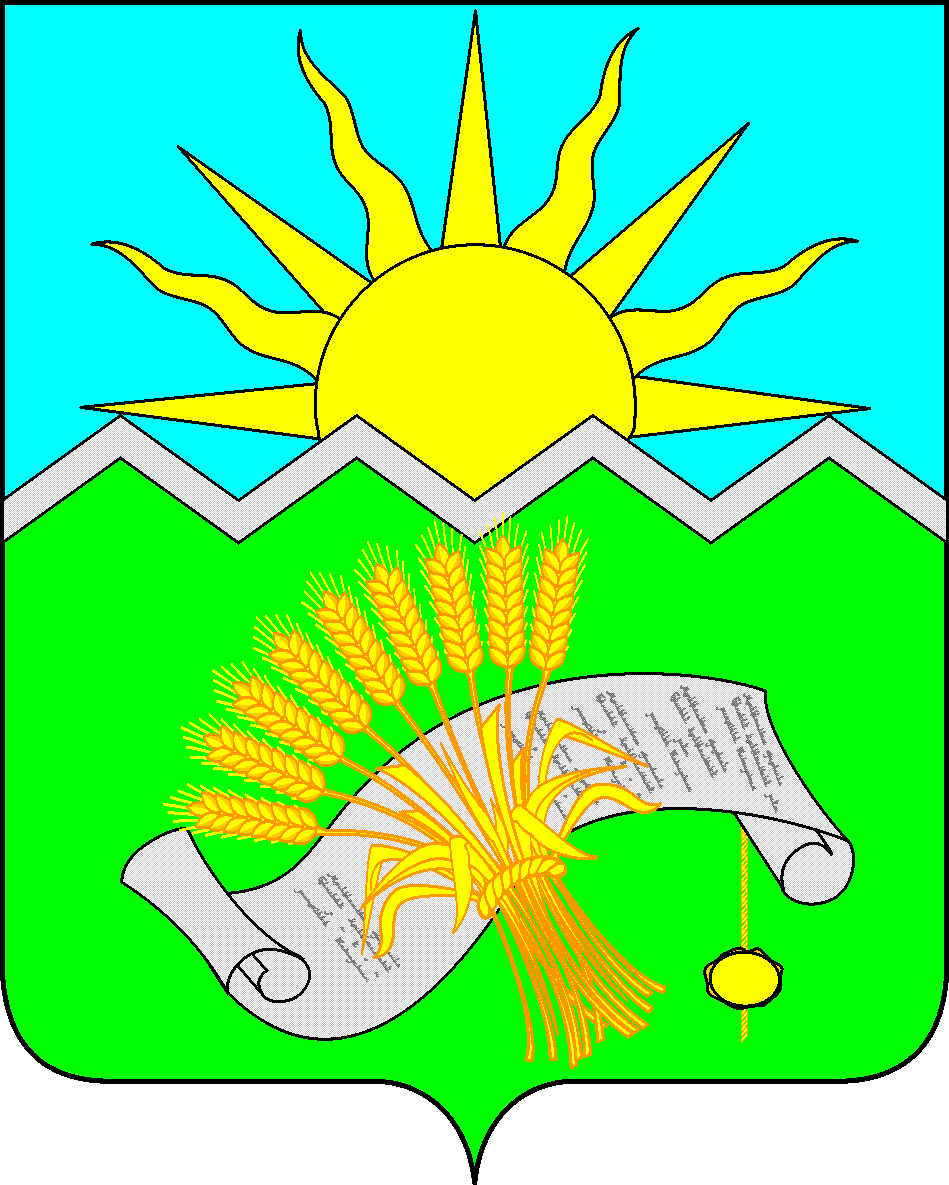 ТАТАРСТАН РЕСПУБЛИКАСЫБУА МУНИЦИПАЛЬ РАЙОНЫ ЯҢА ТИНЧӘЛЕАВЫЛ ҖИРЛЕГЕ СОВЕТЫ 
НаименованиеКВСРРЗПРКЦСРКВРСуммаИсполнительный комитет Новотинчалинского сельского поселения4013 343,38Общегосударственные вопросы401011 124,48Функционирование высшего должностного лица субъекта РФ и муниципального образования4010102576,20Непрограммные направления расходов40101029900000000576,20Глава муниципального образования40101029900002030576,20Расходы на выплаты персоналу в целях обеспечения выполнения функций государственными (муниципальными) органами, казенными учреждениями, органами управления государственными внебюджетными фондами40101029900002030100576,20Функционирование высших органов исполнительной власти субъектов РФ и муниципальных образований4010104537,18Непрограммные направления расходов40101049900000000537,18Центральный аппарат40101049900002040537,18Расходы на выплаты персоналу в целях обеспечения выполнения функций государственными (муниципальными) органами, казенными учреждениями, органами управления государственными внебюджетными фондами40101049900002040100397,00Закупка товаров, работ и услуг для государственных (муниципальных) нужд40101049900002040200135,38Иные бюджетные ассигнования401010499000020408004,80Другие общегосударственные вопросы401011311,10Непрограммные направления расходов4010113990000000011,10Диспансеризация муниципальных служащих401011399000970807,60Закупка товаров, работ и услуг для государственных (муниципальных) нужд401011399000970802007,60Страхование муниципальных служащих401011399000924103,50Закупка товаров, работ и услуг для государственных (муниципальных) нужд401011399000924102003,50Национальная оборона40102126,42Мобилизационная и вневойсковая подготовка4010203126,42Непрограммные направления расходов40102039900000000126,42Осуществление первичного воинского учета на территориях, где отсутствуют военные комиссариаты, за счет средств федерального бюджета40102039900051180126,42Расходы на выплаты персоналу в целях обеспечения выполнения функций государственными (муниципальными) органами, казенными учреждениями, органами управления государственными внебюджетными фондами40102039900051180100115,72Закупка товаров, работ и услуг для государственных (муниципальных) нужд4010203990005118020010,70Национальная экономика4010417,20Дорожное хозяйство401040917,20Непрограммные направления расходов4010409990000000017,20Содержание и ремонт автомобильных дорог в рамках благоустройства4010409990007802017,20Иные бюджетные ассигнования4010409990007802080017,20Жилищно-коммунальное хозяйство401051 172,20Коммунальное хозяйство4010502348,30Непрограммные направления расходов40105029000000000348,30Прочие мероприятия по коммунальному хозяйству40105029900075050348,30Иные бюджетные ассигнования40105029900075050800348,30Благоустройство4010503823,90Непрограммные направления расходов40105039900000000823,90Уличное освещение40105039900078010589,20Закупка товаров, работ и услуг для государственных (муниципальных) нужд40105039900078010200589,20Прочие мероприятия по благоустройству городских округов и поселений40105039900078050234,70Закупка товаров, работ и услуг для государственных (муниципальных) нужд40105039900078050200222,73Иные бюджетные ассигнования4010503990007805080011,97Культура, кинематография40108903,08Культура4010801903,08Муниципальная программа «Развитие культуры Буинского муниципального района»40108019900000000903,08Обеспечение деятельности клубов и культурно-досуговых центров40108019940144091903,08Расходы на выплаты персоналу в целях обеспечения выполнения функций государственными (муниципальными) органами, казенными учреждениями, органами управления государственными внебюджетными фондами40108019940144091100242,20Закупка товаров, работ и услуг для государственных (муниципальных) нужд40108019940144091200653,78Иные бюджетные ассигнования401080199401440918007,10Всего расходов3 343,38НаименованиеРЗПРКЦСРКВРСуммаИсполнительный комитет Новотинчалинского сельского поселения3 343,38Общегосударственные вопросы011 124,48Функционирование высшего должностного лица субъекта РФ и муниципального образования0102576,20Непрограммные направления расходов01029900000000576,20Глава муниципального образования01029900002030576,20Расходы на выплаты персоналу в целях обеспечения выполнения функций государственными (муниципальными) органами, казенными учреждениями, органами управления государственными внебюджетными фондами01029900002030100576,20Функционирование высших органов исполнительной власти субъектов РФ и муниципальных образований0104537,18Непрограммные направления расходов01049900000000537,18Центральный аппарат01049900002040537,18Расходы на выплаты персоналу в целях обеспечения выполнения функций государственными (муниципальными) органами, казенными учреждениями, органами управления государственными внебюджетными фондами01049900002040100397,00Закупка товаров, работ и услуг для государственных (муниципальных) нужд01049900002040200135,38Иные бюджетные ассигнования010499000020408004,80Другие общегосударственные вопросы011311,10Непрограммные направления расходов0113990000000011,10Диспансеризация муниципальных служащих011399000970807,60Закупка товаров, работ и услуг для государственных (муниципальных) нужд011399000970802007,60Страхование муниципальных служащих011399000924103,50Закупка товаров, работ и услуг для государственных (муниципальных) нужд011399000924102003,50Национальная оборона02126,42Мобилизационная и вневойсковая подготовка0203126,42Непрограммные направления расходов02039900000000126,42Осуществление первичного воинского учета на территориях, где отсутствуют военные комиссариаты, за счет средств федерального бюджета02039900051180126,42Расходы на выплаты персоналу в целях обеспечения выполнения функций государственными (муниципальными) органами, казенными учреждениями, органами управления государственными внебюджетными фондами02039900051180100115,72Закупка товаров, работ и услуг для государственных (муниципальных) нужд0203990005118020010,70Национальная экономика0417,20Дорожное хозяйство040917,20Непрограммные направления расходов0409990000000017,20Содержание и ремонт автомобильных дорог в рамках благоустройства0409990007802017,20Иные бюджетные ассигнования0409990007802080017,20Жилищно-коммунальное хозяйство051 172,20Коммунальное хозяйство0502348,30Непрограммные направления расходов05029000000000348,30Прочие мероприятия по коммунальному хозяйству05029900075050348,30Иные бюджетные ассигнования05029900075050800348,30Благоустройство0503823,90Непрограммные направления расходов05039900000000823,90Уличное освещение05039900078010589,20Закупка товаров, работ и услуг для государственных (муниципальных) нужд05039900078010200589,20Прочие мероприятия по благоустройству городских округов и поселений05039900078050234,70Закупка товаров, работ и услуг для государственных (муниципальных) нужд05039900078050200222,73Иные бюджетные ассигнования0503990007805080011,97Культура, кинематография08903,08Культура0801903,08Муниципальная программа «Развитие культуры Буинского муниципального района»08019900000000903,08Обеспечение деятельности клубов и культурно-досуговых центров08019940144091903,08Расходы на выплаты персоналу в целях обеспечения выполнения функций государственными (муниципальными) органами, казенными учреждениями, органами управления государственными внебюджетными фондами08019940144091100242,20Закупка товаров, работ и услуг для государственных (муниципальных) нужд08019940144091200653,78Иные бюджетные ассигнования080199401440918007,10Всего расходов3 343,38